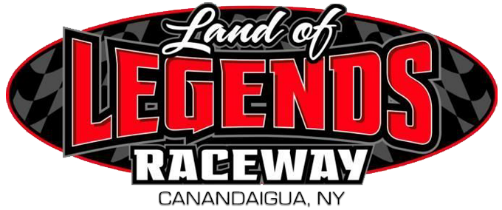 2024 Pit Permit ApplicationPlease print off and turn in to pit booth or email to tana@landoflegendsraceway.comNAME:___________________________________________ADDRESS:________________________________________CITY:_______________ STATE:_______ ZIP:____________PHONE:________________________________VEHICLE TYPE:ATV__________ PITBIKE_______ GOLF CART_______SIDE BY SIDE ______MAKE ________________              MODEL_________________REASON FOR PIT USE ACCESS NEEDED:				CAR #_________OWNER WILL BE 100% RESPONSIBLE FOR USE AND ACTIONS OF THIS VEHICLE, EVEN IF DRIVEN BY SOMEONE OTHER THAN THE OWNER--------------------------------INTERNAL USE ONLY------------------------------------------APPROVED ______________      PERMIT NUMBER ISSUED  ____________DENIED ______________